Жители Приангарья могут сохранить сотни деревьев с помощью электронных заказных писемЭлектронные заказные письма — это сервис Почты России, который позволяет отказаться от бумажных уведомлений, поступающих от госорганов или предприятий ЖКХ, и вести юридически значимую переписку в электронном виде. С января по август 2021 г. в электронном формате от организаций Иркутской области на Почту поступило более 605 000 заказных писем.В среднем объем одного письма составляет два листа формата А4 и еще один лист необходим для изготовления конверта. Учитывая, что с одного промышленного дерева (береза, дуб, ель) в среднем можно получить порядка 8 500 листов бумаги, отсутствие необходимости распечатывать эту переписку предотвратило бы вырубку порядка 200 деревьев. Минимизировать объем распечатываемых писем можно, подключив опцию получения электронной версии письма.На сегодняшний день уже несколько десятков социально-ответственных компаний и учреждений заключили договор с Почтой России на электронную отправку писем. Счета, уведомления о задолженностях и штрафах, судебные постановления и другие важные документы они отправляют по защищенным каналам связи. Задача почтовиков - доставить эти письма жителям края. Получать их можно в цифровом виде на электронный адрес или в традиционном бумажном варианте. Получение электронного заказного письма будет зафиксировано юридически, как только вы откроете документ. За бумажным вариантом нужно идти в почтовое отделение, т.к. заказные письма вручаются лично, под подпись.«Компании и госучреждения Иркутской области готовы вместо тысячи бумажных листов направлять своим клиентам электронные уведомления. Так, с начала года мы получили от них более 605 000 писем в электронном виде», — пояснила заместитель директора УФПС Иркутской области Янина Лузгина.Подключиться к цифровой услуге можно в мобильном приложении Почты России в разделе «Мой профиль», в личном кабинете на сайте www.pochta.ru или в любом почтовом отделении. Для этого необходимо иметь простую электронную подпись, которую можно оформить на сайте Почты России через подтвержденный профиль Госуслуг или в любом почтовом отделении. Подключение к сервису бесплатное.Информационная справкаУФПС Иркутской области включает 16 почтамтов, 733 стационарных отделения почтовой связи и 13 передвижных. Компания объединяет более 5000 сотрудников, в том числе около 1800 почтальонов. Доставку почтовых отправлений и товаров осуществляют более трехсот автомобилей, общая протяженность почтовых маршрутов филиала составляет 56390 км.ПРЕСС-РЕЛИЗ31 августа 2021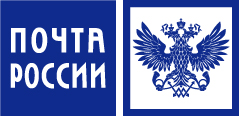 